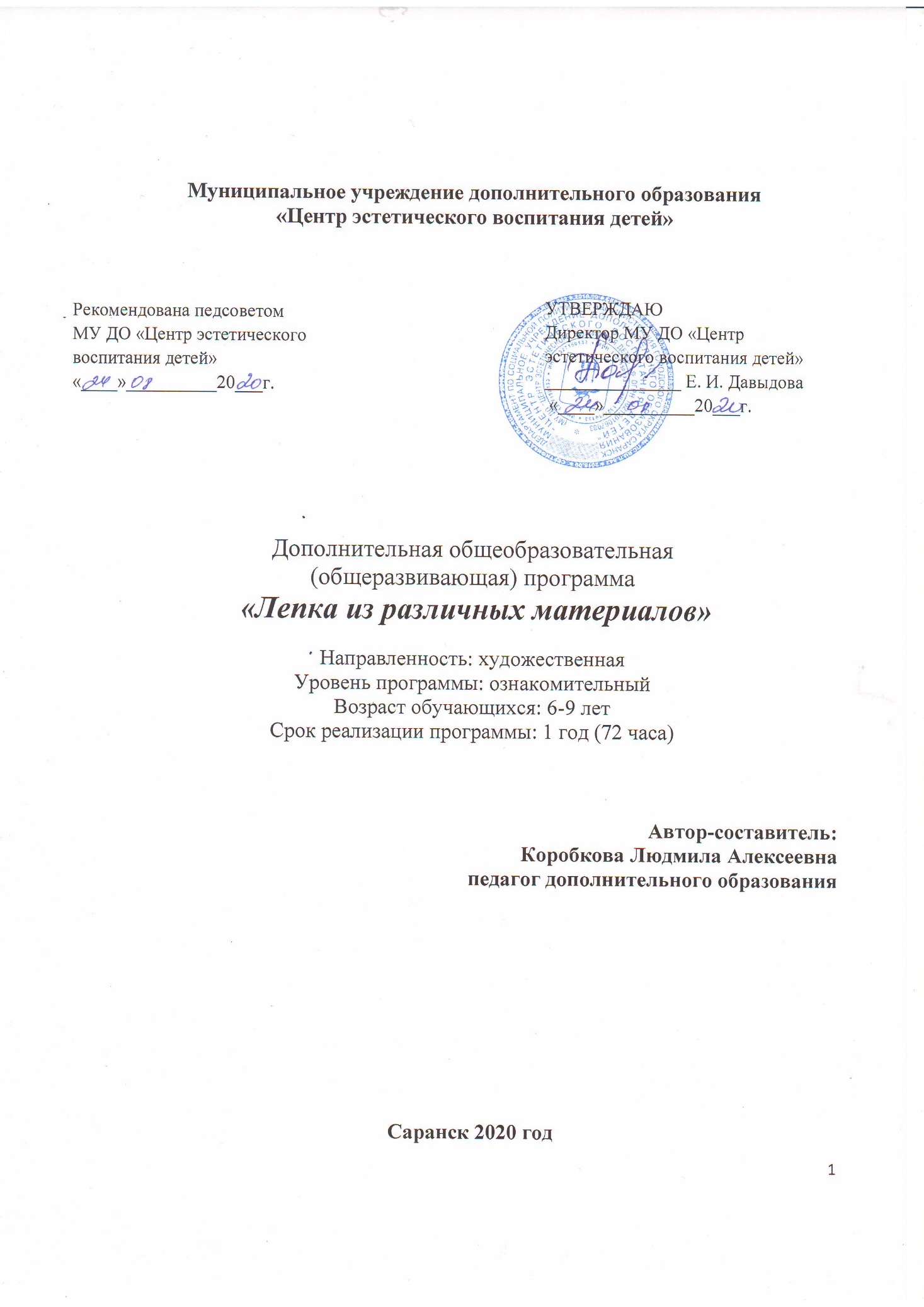 Структура программы1.ПОЯСНИТЕЛЬНАЯ ЗАПИСКАЛепка – одна из разновидностей скульптурной техники, связанная с обработкой мягкого материала – глины, пластилина, соленого теста. Занятия различными видами лепки очень полезны для всех детей. В этой деятельности ребенок само выражается, пробует свои силы и совершенствует свои способности. Она доставляет ему удовольствие, но прежде всего, обогащает его представления о мире.Данная дополнительная общеобразовательная общеразвивающая программа «Лепка из различных материалов» имеет художественную направленность.Нормативные основания для создания дополнительной общеобразовательной (общеразвивающей) программы:Федеральный закон «Об образовании российской Федерации» от 29. 12. 2012 г. № 273-Ф3;Концепция развития дополнительного образования на 2015-2020 годы от 4.09.2014 г. № 1726-р;Письмо Министерства образования и науки РФ от 11.12. 2006 г. № 06-1844 «Примерные требования к программам дополнительного образования детей»;Методические рекомендации Министерства образования и науки РФ по проектированию дополнительных общеразвивающих программ (включая разноуровневые программы) от 18.11.2015 г. № 09-3242;Приказ Министерства просвещения Российской Федерации от 09. 11 2018 г. № 196 «Об утверждении Порядка организации и осуществления образовательной деятельности по дополнительным образовательным программам»;Приказ Министерства просвещения Российской Федерации от 03. 09 2019 г. № 467 «Об утверждении Целевой модели развития системы дополнительного образования детей»;СанПин 2.4.4.3172-14 «Санитарно-эпидемиологические требования к устройству, содержанию и организации режима работы образовательных организаций дополнительного образования детей»;Приказ Министерства образования республики Мордовия от 04. 03 2019 г. № 211 «Об утверждении Правил персонифицированного финансирования дополнительного образования детей в республике Мордовия»;-   Устав учреждения и иных нормативных документов учреждения.АКТУАЛЬНОСТЬ. Ребенок младшего школьного возраста имеет небольшой опыт в освоении образного языка искусства. Его нужно очень многому научить: умению наблюдать, пользоваться различными художественными материалами, выражать свои мысли через изображение и т.п. Овладеть и развить творческие способности маленького скульптора помогает программа кружка по лепке. На занятиях  учащийся активно развивает творческое воображение, фантазию, цветовосприятие, образное мышление, получает навыки полноценного общения.Реализация программы кружка основана на приобщение детей к миру прекрасного, развитие активного интереса к лепке. Возрастные и психологические особенности детей школьного возраста позволяют ставить перед ними посильно сложные задачи: передавать в работах, предметы разнообразных форм, величины, пропорции. На занятиях лепки дети также научаются бережно относиться к художественным материалам, у них формируются навыки культуры трудовой деятельности: планирование будущей работы, самоконтроль за своими действиями в процессе выполнения работы. Стремление достичь качественных результатов говорит об их настойчивости, способности к преодолению трудности. При выполнении коллективных работ дети обучаются способам сотрудничества: договариваются об этапах работы над общей композицией рисунка, аппликации и лепки.ЦЕЛЬ ПРОГРАММЫ – развитие творческих способностей школьников посредством лепки из различных материалов.ЗАДАЧИ:Содействие овладению элементарными навыками и умениями, усвоению знаний о разнообразных материалах, используемых на занятиях по лепке; ознакомление детей с различными техниками изображения, их применением, выразительными возможностями, свойствами материалов; создание условий для формирования творческой активности, художественного вкуса; развитие мелкой моторики, зрительной памяти, глазомера; формирование чувства форм; воспитание выдержки, волевого усилия, способности быстро переключать внимание; содействовать формированию обычных учебных умений и навыков (правильно сидеть за партой, правильно организовать свое учебное место.ОСНОВНЫЕ ПРИНЦИПЫ, заложенные в основу творческой работы:-Принцип творчества (программа заключает в себе неиссякаемые возможности для воспитания и развития творческих способностей детей);
- Принцип научности (детям сообщаются знания о форме, цвете, композиции и др.);
-Принцип доступности (учет возрастных и индивидуальных особенностей);
-Принцип поэтапности (последовательность, приступая к очередному этапу, нельзя миновать предыдущий);-Принцип динамичности (от самого простого до сложного);
- Принцип выбора (решений по теме, материалов и способов без ограничений);
-Принцип сотрудничества (совместная работа родителями);Обучение техническим навыкам и умениям направлено на использование различных приемов с учетом выразительных свойств материалов, особенностей изображаемого образа.Личностными результатами освоения обучающимися являются:• проявление познавательных интересов и активности в данной области предметной деятельности• выражение желания учиться и трудится для удовлетворения текущих и перспективных потребностей• развитие трудолюбия и ответственности за качество своей деятельности;• самооценка способностей • становление самоопределения в выбранной сфере будущей профессиональной деятельности;• планирование образовательной и профессиональной карьеры;• осознание необходимости общественно полезного труда как условия безопасной и эффективной социализации• проявление мышления при организации своей деятельности;• самооценка готовности к предпринимательской деятельности в сфере скульптурной деятельностиМетапредметными результатами освоения обучающимися являются:• алгоритмизированное планирование процесса познавательно-трудовой деятельности;• определение адекватных имеющимся организационным и материально-техническим условиям способов решения учебной или трудовой задачи на основе заданных алгоритмов;• проявление инновационного подхода к решению учебных и практических задач в процессе скульптурной  деятельности• поиск новых решений возникшей технической или организационной проблемы;• самостоятельная организация и выполнение различных творческих  работ• приведение примеров, подбор аргументов, формулирование выводов по обоснованию творческого   решения; отражение результатов своей деятельности;• выявление потребностей, проектирование и создание объектов, имеющих потребительную стоимость•  согласование и координация совместной познавательной деятельности с другими ее участниками;• объективное оценивание вклада своей познавательно-трудовой деятельности в решение общих задач коллектива;• оценивание своей  деятельности с точки зрения нравственных, правовых норм, эстетических ценностей по принятым в обществе и коллективе требованиям и принципам;• диагностика результатов познавательно-трудовой деятельности по принятым критериям и показателям;• обоснование путей и средств устранения ошибок или разрешения противоречий в выполняемых технологических процессах;• соблюдение норм и правил культуры труда в соответствии с технологической культурой производства;• соблюдение норм и правил безопасности познавательно-трудовой деятельности и созидательного труда.Предметными результатами освоения обучающимися программы  «Лепка из разных материалов» являются:В познавательной сфере:• рациональное использование учебной и дополнительной информации для проектирования и создания объектов труда• классификация видов и назначения методов получения и преобразования материалов, энергии, информации, объектов живой природы и социальной среды• владение способами научной организации труда, формами деятельности, соответствующими культуре труда и технологической культуре производства;• применение элементов прикладной экономики при обосновании технологий и проектов.В трудовой сфере:• планирование технологического процесса и процесса труда;• подбор материалов с учетом характера объекта труда и технологии;• соблюдение норм и правил безопасности труда, пожарной безопасности, правил санитарии и гигиены;• соблюдение трудовой и технологической дисциплины;• обоснование критериев и показателей качества промежуточных и конечных результатов труда;• выбор и использование кодов, средств и видов представления технической и технологической информации и знаковых систем в соответствии с коммуникативной задачей, сферой и ситуацией общения;• подбор и применение инструментов, приборов и оборудования в технологических процессах с учетом областей их применения;• выраженная готовность к труду в сфере материального производства или сфере услуг;• согласование своих потребностей и требований с потребностями и требованиями других участников познавательно-трудовой деятельности;• осознание ответственности за качество результатов труда;• дизайнерское проектирование изделия или рациональная эстетическая организация работ;• моделирование художественного оформления объекта труда и оптимальное планирование работ;В физиолого-психологической сфере• сочетание образного и логического мышления в процессе творческой деятельности.ПРОГРАММА ОРИЕНТИРОВАНА НА ВОЗРАСТ 6-9ЛЕТ. ПЕРИОД ОБУЧЕНИЯ – 72 ЧАСА. РЕЖИМ РАБОТЫ. Занятия целесообразно проводить в неделю 1-2 раза по одному(два) учебных часа (продолжительность занятия 45 минут). Количество учащихся в группе  8-15 человек. Программа рассчитана для учащихся 6-9 лет.МЕТОДЫ И ПРИЁМЫ РАБОТЫ С ДЕТЬМИНа занятиях используются игры и игровые приемы, которые создают непринужденную творческую атмосферу, способствуют развитию воображения. Частично-поисковый метод направлен на развитие познавательной активности и самостоятельности. Он заключается в выполнении небольших заданий, решение которых требует самостоятельной активности (работа со схемами, привлечение воображения и памяти).Метод проблемного изложения направлен на активизацию творческого мышления, переосмысление общепринятых шаблонов и поиск нестандартных решений.Большое внимание уделяется творческим работам. Это позволяет соединить все полученные знания и умения с собственной фантазией и образным мышлением, формирует у ребенка творческую и познавательную активность.ПОДВЕДЕНИЕ ИТОГОВ. Участие в выставках и конкурсах рисунков, украшение интерьера школы к праздникам, родительским собраниям, др. Кроме того, кружок позволяет обучающимся развивать практические изо-навыки, что способствует усвоению программного материала по лепке. Одним из важных условий реализации данной программы является создание необходимой материальной базы и развивающей среды для формирования творческой личности ребенка.Развивающая среда в объединении, если она построена согласно принципам, предполагает решение следующих воспитательно-образовательных задач:- обеспечение чувства психологической защищенности – доверия ребенка к миру, радости существования;- формирование творческого начала в личности ребенка;- развитие его индивидуальности;- формирование знаний, навыков и умений, как средства полноценного развития личности;
- сотрудничество с детьми. Форма обучения по образовательной программе и используемые образовательные технологии – очная. В случае необходимости  программа может быть реализована с применением электронного обучения и дистанционных образовательных технологий.При успешном освоении данной программы воспитанник может продолжить более углубленное изучение учебного материала по долгосрочной  образовательной общеразвивающей программе художественной направленности.2.УЧЕБНО-ТЕМАТИЧЕСКИЙ ПЛАН.                 3. СОДЕРЖАНИЕ   4.  Календарный учебный график на 2020-2021 учебный год Годовой календарный учебный график учитывает в полном объеме возрастные психофизические особенности обучающихся и отвечает требованиям охраны их жизни и здоровья. -количество учебных недель – 36; -количество учебных дней – 252; -продолжительность каникул – осенние с 19 октября 2020 г. по 1 ноября 2020 г.; зимние с 28 декабря 2020 г. по 10 января 2021 г.; весенние с 22 марта 2021 г. по 28 марта 2021 г.; летние с 31 мая 2021 г. по 31 августа 2021 г. -дата начала и окончания учебного периода – 01.09.2020 г. по 31.05.2021 г.5.Календарно-тематический план программы6.Планируемые результаты освоения курсаК концу учебного года обучающиеся должны знать:названия основных и составных цветов и элементарные правила их смешивания; применение орнамента в жизни, его значение в образе художественной вещи; основные приемы лепки, название материалов и инструментов и их назначение; правила безопасности и личной гигиены.Обучающиеся должны уметь:создавать формы , уметь создавать композицию из предметов , уметь владеть техникой лепки. Основная форма занятия – практическая творческая изо-деятельность ребёнка. Занятия носят как коллективные, так и индивидуальные формы работы. 7.ОЦЕНОЧНЫЕ МАТЕРИАЛЫАттестация обучающихся проводится согласно «Положения  о формах,  периодичности,  порядке проведения текущего контроля успеваемости и промежуточной аттестации МУ ДО «Центр эстетического воспитания детей»осуществляется в следующих формах: опрос, беседа, выполнение контрольного образца, выставка.Критерии оценки усвоения программного материала8.УЧЕБНО-МЕТОДИЧЕСКОЕ ОБЕСПЕЧЕНИЕ Формы занятий: наблюдение, контрольный опрос (устный), анализ контрольного задания, собеседование (групповое, индивидуальное), самостоятельно выполненная, выставляемая после занятия в шкафах-витринах кружковой комнаты. Методы и приемы организации образовательного процесса: Методы: - научности; - доступности (обучающимся); - результативности; - воспроизводимости (другими педагогами); - эффективности. Приёмы: - приёмы работы с текстовыми источниками информации; - приёмы работы со схемами; - приёмы работы с иллюстративными материалами; - игровые приёмы; - вербальные приёмы обучения. Педагогические технологии: - здоровьесберегающие(направлены на максимальное укрепление здоровья обучающихся); - личностно-ориентированные (в центре внимания которых – неповторимая личность, стремящаяся к реализации своих возможностей и способная на ответственный выбор в разнообразных жизненных ситуациях); - игровые (обладают средствами, активизирующими и интенсифицирующими деятельность учащихся. - технологии коллективной творческой деятельности (предполагают организацию совместных действий, коммуникацию, общение, взаимопонимание, взаимопомощь, взаимокоррекцию); - коммуникативные (обучение на основе общения. Участники обучения - педагог - ребенок. Отношения между ними основаны на сотрудничестве и равноправии). Для реализации учебно-воспитательного процесса программа укомплектована методическими, дидактическими и демонстрационными материалами.  Методические материалы – разработки учебных занятий, познавательных  игр и  викторин. Дидактические материалы – тесты на проверку знаний по отдельным темам и  итогам изучения программы. Словари художественных терминов, литература. Презентации к темам «Виды изобразительного искусства», «Роспись русских мастеров», «Мордовские обычаи, обряды и праздники», альбомы заданий по росписи, народной игрушке, орнаменту. В качестве демонстрационного материала собрана небольшая библиотека книг по изобразительному искусству, подобраны репродукции художественных произведений. Имеются фотографии растений, животных, архитектурных сооружений, образцы работ по темам.Материально-техническое оснащениеЗанятия проводятся в кабинете, оборудованном по назначению. В нем имеются учительский стол, ученические парты и стулья, магнитная доска, магниты.Для уроков с использованием  видео-материалов, мультимедиа есть телевизор и DVD- плеер.МАТЕРИАЛЫ И ИНСТРУМЕНТЫ, необходимые для работы:1.Пластилин, глина , соленое тесто.
            2.Клеенка.
            3.Стека.
            4.Гуашь.
            5.Бисер.
            6.Доска для лепки.
            7. Баночки для воды. 8. Кисти круглые и плоские разного размера.
            9. Салфетки. 10. Клей ПВА.
9.СПИСОК ИСТОЧНИКОВДля педагога: Асташина, Е. История глиняной игрушки / Асташина, Е.// Народное творчество. - 2007. - №2. - С. 50 - 53. Берсенева, Л. Мастерами славится земля: дымковская игрушка) / Берсенева Л.// Дошкольное воспитание. - 2002. - №2. - C. 58-63.Бардина Р.А. Художественные изделия из керамики: Филимоновская игрушка // Изделия художественных народных промыслов и сувениры. М., 1986. 152-153.Богуславская И. Я. Дымковская игрушка / И. Я. Богуславская. - Л. : Художник РСФСР, 1988. - 332 с.Богуславская И. Я. Русская глиняная игрушка. -- М.: Искусство, 1975.В. Ячменёва. Занятия и игровые упражнения по художественному творчеству с детьми 7-14 лет, М, 2003Дайн, Г.Л. Русская народная игрушка / Дайн Г.Л. - М. : Легкая и пищевая промышленность, 1981. - 190 с.Изготовление дымковской игрушки. © "Энциклопедия Технологий и Методик" Патлах В.В. 1993-2007 гг. http://www.patlah.ru«Нетрадиционная техника изодеятельности в школе» - 2007г. В.Л.Попова О.С, Каплан Н.И. Русские художественные промыслы. М.: Знание, 1984. 144 с.Под ред. В. А. Барадулина. Основы художественного ремесла. — М.: Просвещение, 1979.Стрелкина  Флористика, 2003г.Смирнов Д.В., Тимофеев А.А., Горский В.А. Примерные программы внеурочной деятельности. М.: Просвещение. 2011;Учебник «Учись рисовать и лепить», М.: Просвещение, 1998г.Успенская О. О русской народной игрушке// Декоративное искусство. 1968. № 10. 12-16.Для учащихся:А, А. А Поделки из пластилина и соленого теста / А А. А, Анистратова, Н.И. Гришина. - М.: Оникс, 2010. - 558 c.Адамчик, М. В. Все секреты пластилина. Развиваем моторику рук / М.В. Адамчик. - М.: Астрель, 2014. - 996 c.Альбом. Аппликации из пластилина "Яркие пейзажи" (для детей 3-5 лет).. - Москва: РГГУ, 2013. - 504 c.Аппликации из пластилина: 3-6 лет. - М.: Феникс, 2015. - 300 c. Багрянцева, А. Домашние животные из пластилина / А. Багрянцева. - М.: Эксмо, 2014. - 615 c. Багрянцева, Алена Зоопарк из пластилина / Алена Багрянцева. - М.: Эксмо, 2012. - 588 c. Багрянцева, Алена Ферма из пластилина / Алена Багрянцева. - М.: Эксмо, 2013. - 575 c. Батий, Я. Страна пластилина / Я. Батий. - М.: Ранок, 2013. - 660 c. Берд, Генри Н. Пластилин колец / Берд, Генри Н., Кенни, Дуглас К.. - М.: SIMPOSIUM, 2002. - 266 c.Больгерт, Нелли Лепим из пластилина / Нелли Больгерт , Сергей Больгерт. - М.: Робинс, 2012. - 885 c. Больгерт, Нелли Мультстудия "Пластилин" / Нелли Больгерт , Сергей Больгерт. - М.: Робинс, 2012. - 658 c. Веселый пластилин. 16 поделок. 3-6 лет. - М.: Искательпресс, 2013. - 995 c.Веселый пластилин. Первые шаги. Выпуск 1. - М.: Фламинго, 2014. - 974 c.Веселый пластилин. Первые шаги. Выпуск 2. - М.: Фламинго, 2014. - 124 c. Веселый пластилин. Первые шаги. Выпуск 3. - М.: Фламинго, 2014. - 978 c. Веселый пластилин. Первые шаги. Выпуск 4. - М.: Фламинго, 2014. - 925 c.Волкова, Наталия Разноцветный пластилин. Оригинальные поделки для веселого творчества / Наталия Волкова. - М.: Эксмо, 2011. - 593 c.ИНТЕРНЕТ  РЕСУРСЫ        http://pedsovet.org [Всероссийский интернет-педсовет];http://pedsovet.org [Всероссийский интернет-педсовет];http://window.edu.ru [Единое окно доступа к образовательным ресурсам];еhttp://school-collection.edu.ru [Единая коллекция цифровых образовательных рсурсов];    http://window.edu.ru [Единое окно доступа к образовательным ресурсам];еhttp://school-collection.edu.ru [Единая коллекция цифровых образовательных рсурсов];http://www.pandia.ru [Портал «Энциклопедия знаний»];http://www.pandia.ru [Портал «Энциклопедия знаний»];http://www.schoolpress.ru [Портал «Школьная пресса»];http://www.schoolpress.ru [Портал «Школьная пресса»];http://standart.edu.ru [Сайт Федерального Государственного образовательного стандарта];http://pedsovet.su [Сайт сообщества взаимопомощи учителей];http://indigo-mir.ru [Сайт Центра дистанционного творчества];      http://www.drofa.ru [Сайт издательства «Дрофа»]; http://www.fipi.ru [Сайт Федерального института педагогических измерений]; http://easyen.ru [Современный учительский портал]; http://www.openclass.ru [Сетевое образовательное сообщество «Открытый класс»];  http://wiki.iteach.ru  [Сайт кампании «Интел»];http://indigo-mir.ru [Сайт Центра дистанционного творчества];      http://www.drofa.ru [Сайт издательства «Дрофа»]; http://www.fipi.ru [Сайт Федерального института педагогических измерений];http://easyen.ru [Современный учительский портал]; http://www.openclass.ru [Сетевое образовательное сообщество «Открытый класс»];  http://wiki.iteach.ru  [Сайт кампании «Интел»];      http://www.moluch.ru [Сайт журнала «Молодой ученый»];http://www.moluch.ru [Сайт журнала «Молодой ученый»];http://standart.edu.ru [Сайт Федерального Государственного образовательного стандарта];http://pedsovet.su [Сайт сообщества взаимопомощи учителей];http://festival.1september.ru [Фестиваль педагогических идей оссийский педагогический портал «Методкабинет.РФ»];http://festival.1september.ru [Фестиваль педагогических идей оссийский педагогический портал «Методкабинет.РФ»];Список источников для дистанционного  обученияАквариум из пластилина. Aquarium of plasticine.fish
https://vk.com/video591715012_456239043Как слепить сову из пластилина #forkids #какслепить #соваизпластилина
https://vk.com/video591715012_456239031Как слепить Птичку  из пластилина, мастики, полимерной глины ( Modelling Clay Bird)
https://youtu.be/Ej9VUcSfARMЛепка утёнка
https://vk.com/video591715012_456239042ЛЕПИМ НЕМЕЦКУЮ ОВЧАРКУ ИЗ ПЛАСТИЛИНА | Видео Лепка
https://vk.com/video591715012_456239044Лепим Бегемота  из пластилина (Modelling Clay Hippo)
http://youtu.be/jpEcSoHCga8Лепим из пластилина забавных птичек
https://vk.com/video591715012_456239030Лепим Жар-Птицу (Лепим Героев Сказок) - Мастер-Классы для детей Masterclasses
https://vk.com/video591715012_456239028ЛПС ИЗ ПЛАСТИЛИНА ЛЕПИМ СОБАЧКУ КОЛЛИ | Видео Лепка
https://vk.com/video591715012_456239046ШПИЦ - КАК СЛЕПИТЬ СОБАКУ ИЗ ПЛАСТИЛИНА | Видео Лепка
https://vk.com/video591715012_456239045ПриложениеПоэтапное выполнение поделки «Петушок».Глину поделите на 3 части, та, что побольше – для тела птицы, а две маленьких – для украшений и хвоста петуха. Туловище, шею и голову нужно лепить из цельного куска, это обязательное условие дымковской лепки. Не переживайте, если не все получается сразу: руки должны почувствовать глину, приноровиться к ней, если так можно сказать.Из второго кусочка глины нужно слепить плоский кружок и придавить его с одной стороны. Это станет хвостом петушка.Теперь к телу петушка нужно приделать ножки, и не забыть про подставочку, иначе фигурка не будет устойчивой.Следует к туловищу прикрепить хвост. Все части, прикрепленные к тельцу, следует смочить водой. После этого нужно загладить стыки, иначе появятся трещины.Из третьего кусочка глины нужно сделать два плоских круга, которые станут крыльями. Но всю глину не используйте – немного оставьте на украшения, бородушку и гребешок.Крылья прилепите по бокам тельца, маленькими плоскими шаричками украсьте хвост птицы. Вылепите бородушку и гребень.Многие мастера после лепки оставляют естественным образом изделие сушиться еще 3 дня. А на третий день они отправляют его на досушку в духовку. Сушиться петух там может 2 часа, с плавным доведением температуры до 250 градусов.Абсолютно высушенную птицу можно расписывать. Но сначала ее придется побелить. Чем именно – выбирайте сами, белый акрил вполне подойдет.После того, как основа высохла, можно приступать к росписи. Это самый интересный и творческий этап. Вдохновляясь картинками дымковских петушков, вы подберете свой вариант росписи. Расписывайте поэтапно, не спешите. Прорабатывайте сначала крупные детали, потом мелкие.Тест «Дымковская игрушка»Тест «Дымковская игрушка» Инструкция: обведи правильный ответ 1 Как называется слобода, где зародился промысел Дымковкаяигрушка?а. Дымково.б. Дымяково.в. Дымка.2 Из какой глины лепятся Дымковские игрушки?а. Красной.б. Белой.в. Голубой.3 К какому празднику изготавливали Дымковскую игрушку?а. Масленица.б. Свистунья.в. Иван-Купала.4 Как лепятся Дымковские игрушки?а. Вытягиваются из одного куска глины.б. Лепится из отдельных частей.5 Какие цвета используются при росписи Дымковской игрушки?а. Только синий и белый.б. Нежные, бледные цвета: голубой, розовый и др.в. Яркие цвета: красный, желтый, синий, зеленый и др.6 Каким орнаментом расписываются Дымковские игрушки?а. Геометрический: кружочки, ромбики, полосочки и пр.б. Растительный: цветы, листья, травки.в. Дымковские игрушки не расписываются орнаментом, а простозакрашиваются.7 В каком варианте перечислены все образы Дымковской игрушки?а. Женские, Мужские, Животные.б. Птицы, Животные.в. Женские, Мужские, Птицы, Животные.Ответы:а. Женские, Мужские, Животные. б. Птицы, Животные. в. Женские, Мужские, Птицы, Животные. Викторина на тему знание истории «Игрушка».1. Как в России до XVIII века называлась игрушка?шутихапотехазабавка2. Какую игрушку было принято дарить мальчику из царской семьи на первый день рождения ?куклу-оберегдеревянную лошадкуматрёшку3. В какой стране в начале XX века открылся первый музей игрушек?в Россиив Германииво Франции4. В каком году был открыт первый в России музей игрушки?в 1901в 1918в 19315. Древнейшей игрушкой в мире считается кукла. Какая игрушка занимает почетное второе место?йо-йоплюшевый медведьигрушечный автомобиль6. В США плюшевых мишек называют «Мишка Тедди». В честь кого медведь получил своё имя?в честь создателя игрушкив честь автора сказки «Щелкунчик»в честь Теодора Рузвельта7. Игрушка из какой страны послужила прототипом русской матрёшки?ЯпонияАфрикаМексика8. В каком году появилась кукла Барби?1940195919639. Из чего состояли детали первого в мире конструктора?из смеси глины и водыиз алюминияиз смеси кварцевого песка, мела и льняного маслаОткрытый урокТема: Лепка овощей и фруктов с натуры и по памяти.Цели и задачи. Знакомство с правилами личной гигиены и безопасностью труда при работе с пластилином, с материалами, инструментами и приспособлениями для лепки, организацией рабочего места ; знакомство с простыми приёмами лепки, развитие глазомера, воображения, творчества, смекалки.Объект труда: лимон, яблоко, груша.Инструменты и приспособления: подкладная доска, пластилин, стеки, тряпочка.Ход урока.1.Орг.момент.- Прежде чем мы приступим к работе, проверим готовность к уроку и вспомним правила поведения на уроке.* На уроке соблюдай тишину. Не отвлекай товарища и не мешай слушать учителя. Работай руками ,а не языком.* Не бросайся пластилином. Следи, чтобы пластилин не падал на пол.* Следи за принадлежностями. Вовремя поднимай с пола пластилин, не сори обёрткой от пластилина.* Люби рабочий материал и цени его. Содержи в чистоте, оберегай от пыли и грязи. Грязным пластилином никогда не работай.* Не бери пластилин в рот, не касайся грязными руками лица, глаз, одежды.* Уважай труд товарища. Никогда не бери в руки чужую работу без разрешения автора или учителя. Не ломай чужих изделий, даже если они плохо сделаны.* Научился сам  - помоги товарищу.2.Постановка темы и цели урока.- Как вы поняли, сегодня на уроке мы будем работать с пластилином. А что именно мы будем лепить вы узнаете, отгадав загадки.В летнем солнечном садуЗреют фрукты на виду.Только нужно не ленитьсяОтгадать их потрудиться.Желтый цитрусовый плодВ странах солнечных растёт.Но на вкус кислейший он,А зовут его ...лимонС виду он как рыжий  мяч,Только вот не мчится вскачь.В нём полезный витамин -Это спелый ...АпельсинВсе о ней боксеры знают  С ней удар свой развивают.Хоть она и неуклюжа,Но на фрукт похожа ...         грушаЯ румяную Матрешку
От подруг не оторву,
Подожду, когда Матрешка
Упадет сама в траву.
(Яблоко)3.Работа над темой урока.                                                                                         - Итак, мы сегодня будем лепить лимон, яблоко и грушу. Рассмотрим внимательно эти фрукты. У каждого из них своя особая форма. Как вы думаете, с лепки какого геометрического тела мы будем начинать? (Шар)Поэтапное объяснение с демонстрацией лепки лимона.Поэтапное объяснение с демонстрацией лепки яблока.Поэтапное объяснение с демонстрацией лепки груши.- А теперь мы положим наши фрукты на тарелочки. Посмотрите, какой урожай нам удалось собрать.4.Подведение итогов и оценивание работ.5.Правила уборки своего рабочего места.* Положи готовое изделие на выставку.* Собери со стола и с пола пластилин по цветам и убери в коробку.* Стеком очисти рабочую доску, крышку парты, если там остались следы пластилина. Соскреби прилипший к полу пластилин – грязный выброси в мусор, чистый убери в коробку.* Протри стек и крышку парты тряпкой. Стек и принадлежности убери в папку.* Тщательно вытри руки тряпкой и вымой их с мылом.* Все принадлежности убери.6. Уборка рабочих мест.Пояснительная записка программы3Цели и задачи программы7-8Учебно-тематический план программы11-12Содержание программы13-19Календарный учебный график 20Календарно-тематическое планирование21-23Планируемые результаты освоение образовательной программы24Оценочные материалы программы25Учебно-методическое обеспечение программы 26-27Материально - техническое обеспечение программы28Список источников28-30Приложение 1. Методический  материал к дополнительной общеобразовательной общеразвивающей программе31Приложение 2. Диагностический материал к дополнительной общеобразовательной общеразвивающей программе35№ занятияТема занятияВсего часовКол часовКол часовАттестации форма контроля№ занятияТема занятияВсего часовтеорпрактАттестации форма контроляВодное занятие.11 часБеседаОзнакомительная беседа «Что такое лепка ?»10,5 час0,5 часВыполнения работ по образцам«Цветы»4-4 часаВыставка. Выполнения работ по образцам«Веселая гусеница»2-2 часВыставка. Выполнения работ по образцам«Петух»2-2 часаВыставка. Выполнения работ по образцам«Кукла»2-2 часаВыполнения работ по образцам«Мышка»2-2 часаВыставка. Выполнения работ по образцам«Лепка фруктов»4-4 часаВыставка. Выполнения работ по образцам«Лепка лягушки»40,5 час3,5 часаВыполнения работ по образцам«Инопланетянин»31 час2 часБеседа. Выполнения работ по образцам«Робот»4-4 часВыставка.Выполнения работ по образцам«Слон»2-2 часаВыставка. Выполнения работ по образцам«Новый Год и символы года».4-4 часВыполнения работ по образцам«Снегурочка и Дед Мороз»2-2 часаВыполнения работ по образцам«Глиняная игрушка»41 час3 часаБеседа. Выполнения работ по образцам«Декоративная маска»31час2часаБеседа. Выполнения работ по образцам« Матрешка»41 час3 часаБеседа. Выставка. Выполнения работ по образцам«Цветок»4-4 часаВыставка. Выполнения работ по образцам«Филимоновская игрушка»4-4 часаВыставка. Выполнения работ по образцам«Абашевская игрушка»4-4 часаВыставка. Выполнения работ по образцам«Каргопольская игрушка»4-4 часаВыставка. Выполнения работ по образцам«Дымковская игрушка»4-4 часаВыставка. Выполнения работ по образцам«Печные изразцы»2-2 часаВыставка. Выполнения работ по образцам«Лепной пряник»2-2 часаВыставка. Выполнения работ по образцамИтоговое занятие11 часИтоговая выставка. Беседа.6 ч.66 ч.Итого:72 часа72 часаВодное занятие. Техника безопасности  с инструментами и материалами.1ч.Ознакомительная беседа «Что такое лепка?» Знакомство с материалом для лепки и техникой лепки.1ч.Тема «Цветы». Лепка из пластилина  и пластика. 4ч.Тема «Веселая гусеница». Лепка мелких деталей из пластилина и оформление изделия. 2ч.Тема «Петух». Использование множества форм для создания фигурки. 2ч.Тема «Кукла». Исполнения работы по своему замыслу. 2ч.Тема «Мышка». Лепка фигурки с добавлением мультипликационного персонажа. 2ч.Тема «Лепка фруктов». Выполнение из пластилина множество мелких форм и создания общей композиции. 4ч.Тема «Лепка лягушки». Лепка по сюжету сказки.4ч.Тема «Инопланетянин». Беседа о планетах об их исследователях. Лепка композиции. 3ч.Тема «Робот». Работа с использованием творческого воображения.4ч.Тема «Слон». Лепка фигурки из соленого теста с добавлением ткани и бисера. 2ч.Тема «Новый Год и символы года». Лепка елки и ее оформление. 4ч.Тема «Снегурочка и Дед Мороз». Лепка персонажей из пластилина с использование бисера и других украшении. 2ч.Тема «Глиняная игрушка». Знакомство с традиционной русской глиняной игрушкой. Знакомство с узорами и росписью. 4ч.Тема «Декоративная маска». Знакомство с техникой папье- маше.  Мелкие фигурки.3ч.Тема « Матрешка». Лепка из глины. Знакомство с росписью традиционной русской матрешкой. 4ч.Тема «Цветок». Выполнение работы по своему воображению. 4ч.Тема «Филимоновская игрушка». Лепка из глины. Знакомство с творчеством . 4ч.Тема «Абашевская игрушка». Лепка из глины. Знакомство с промыслом.4ч.Тема «Каргопольская игрушка». Лепка из глины.Знакомство с промыслом.4ч.Тема «Дымковская игрушка». Лепка из глины. Знакомство с промыслом. 4ч.Тема «Печные изразцы». Выполнение работы по своему замыслу.2ч.«Лепной пряник». Выполнением работы по своему замыслу. 2ч.Итоговое занятие. Итоговая выставка. 1ч.№МесяцДата проведения занятияФорма занятияКол-часовТемазанятияМесто проведенияФорма контроля1Сентябрь 1 неделя01.09Групповая1 часВодное занятие. Инструкция по тех. Безопасности.Учебный кабинетБеседа2Сентябрь 1 неделя04.09Групповая1 часОзнакомительная беседа «Что такое лепка ?»Учебный кабинетБеседа. Выполнения работ по образцам3Сентябрь 2 неделя08.0911.09Групповая2 часа«Цветы»Учебный кабинетВыставка готовых работ4Сентябрь 3 неделя15.0918.09Групповая2 часа«Цветы»Учебный кабинетВыполнения работ по образцам5Сентябрь 4 неделя22.0925.09Групповая2 часа«Веселая гусеница»Учебный кабинетВыполнения работ по образцам6Октябрь 1 неделя04.10Групповая2 часа«Петух»Учебный кабинетВыставка готовых работ7Октябрь 1 неделя08.1011.10Групповая2 часа«Кукла»Учебный кабинетВыставка готовых работ8Октябрь 2 неделя151018.10Групповая2 часа«Мышка»Учебный кабинетВыполнения работ по образцам9Октябрь 3 неделя22.1025.10Групповая2 часа«Лепка фруктов»Учебный кабинетВыполнения работ по образцам10Октябрь 4 неделя29.10Групповая2 часа«Лепка фруктов»Учебный кабинетВыполнения работ по образцам11Ноябрь 1 неделя03.1106.11Групповая2 часа«Лепка лягушки»Учебный кабинетВыставка готовых работ12Ноябрь 2 неделя10.1113.11Групповая2 часа«Лепка лягушки»Учебный кабинетВыполнения работ по образцам13Ноябрь 3 неделя17.1120.11Групповая2 часа«Инопланетянин»Учебный кабинетВыполнения работ по образцам14Ноябрь 4 неделя24.11Групповая1 час«Инопланетянин»Учебный кабинетБеседа15Ноябрь 4 неделя27.11Групповая1 час«Робот»Учебный кабинетВыполнения работ по образцам16Декабрь 1 неделя01.1204.12Групповая2 часа«Робот»Учебный кабинетВыполнения работ по образцам17Декабрь 2 неделя08.12Групповая1 час«Робот»Учебный кабинетВыполнения работ по образцам18Декабрь 2 неделя11.12Групповая1 час«Слон»Учебный кабинетВыставка готовых работ19Декабрь 3 неделя15.12Групповая1 час«Слон»Учебный кабинетВыполнения работ по образцам20Декабрь 3 неделя18.12Групповая1 час«Новый Год и символы года»Учебный кабинетВыполнения работ по образцам21Декабрь 4 неделя22.1225.12Групповая2 часа«Новый Год и символы года».Учебный кабинетВыставка. готовых работ22Январь 1 неделя12.01Групповая1 час«Новый Год и символы года».Учебный кабинетВыставка готовых работ23Январь 1 неделя15.01Групповая1 час«Снегурочка и Дед Мороз»Учебный кабинетВыполнения работ по образцам24Январь 2 неделя19.01Групповая1 час«Снегурочка и Дед Мороз»Учебный кабинетВыполнения работ по образцам25Январь 2 неделя22.01Групповая1 час«Глиняная игрушка»Учебный кабинетВыставка готовых работ26Январь 3 неделя26.0129.01Групповая2 часа«Глиняная игрушка»Учебный кабинетВыставка готовых работ27Февраль 1 неделя02.02Групповая1 час«Глиняная игрушка»Учебный кабинетВыполнения работ по образцам28Февраль 1 неделя05.02Групповая1 час«Декоративная маска»Учебный кабинетБеседа29Февраль 2 неделя09.0212.02Групповая2 часа«Декоративная маска»Учебный кабинетВыставка готовых работ30Февраль 3 неделя16.0219.02Групповая2 часа« Матрешка»Учебный кабинетБеседа.     Выполнения работ по образцам31Февраль 4 неделя22.0224.02Групповая2 часа« Матрешка»Учебный кабинетВыполнения работ по образцам32Март 1 неделя02.0305.03Групповая2 часа«Цветок»Учебный кабинет Учебный кабинетВыполнения работ по образцам33Март 2 неделя09.0312.03Групповая2 часа«Цветок»Учебный кабинетВыполнения работ по образцам34Март 3 неделя16.0319.03Групповая2 часа«Филимоновская игрушка»Учебный кабинетВыполнения работ по образцам35Март 4 неделя23.0326.03Групповая2 часа«Филимоновская игрушка»Учебный кабинетВыставка готовых работ36Апрель 1 неделя01.0403.04Групповая2 часа«Абашевская игрушка»Учебный кабинетВыставка готовых работ37Апрель 2 неделя06.0409.04Групповая2 часа«Абашевская игрушка»Учебный кабинетВыставка готовых работ38Апрель 3 неделя13.0416.04Групповая2 часа«Каргопольская игрушка»Учебный кабинетВыполнения работ по образцам39Апрель 4 неделя20.0423.04Групповая2 часа«Каргопольская игрушка»Учебный кабинетВыполнения работ по образцам40Май 1 неделя04.0507.05Групповая2 часа«Дымковская игрушка»Учебный кабинетВыполнения работ по образцам41Май 2 неделя11.0514.05Групповая2 часа«Дымковская игрушка»Учебный кабинетВыполнения работ по образцам42Май 3 неделя18.0521.05Групповая2 часа«Печные изразцы»Учебный кабинетВыполнения работ по образцам43Май 4 неделя18.0521.05Групповая2 часа«Лепной пряник»Учебный кабинетВыполнения работ по образцам44Май 5 неделя25.05Групповая1 часИтоговое занятиеУчебный кабинетБеседа Выставка готовых работИтого:72 часаКритерииУровниУровниУровниКритерииНизкийСреднийВысокийИнтересРаботает только под контролем, в любой момент может бросить начатое делоРаботает с ошибками, но дело до конца доводит самостоятельноРаботает с интересом, ровно, систематически, самостоятельноЗнания и уменияДо 50 % усвоения данного материалаОт 50-70%усвоенияматериалаОт 70-100% возможный(достижимый) уровень знаний и уменийАктивностьРаботает по алгоритму, предложенному педагогомПри выборе объекта труда советуется с педагогомСамостоятельный выбор объекта трудаОбъем трудаВыполнено до 50 % работВыполнено от 50 до 70 % работВыполнено от 70 до 100 % работТворчествоКопии чужих работРаботы с частичным изменением по сравнению с образцомРаботы творческие, оригинальныеКачествоСоответствиезаданнымусловиямпредъявления,ошибкиСоответствие заданным условиям со второго предъявленияПолное соответствие готового изделия. Соответствует заданным условиям с первого предъявления1234567ааббвав